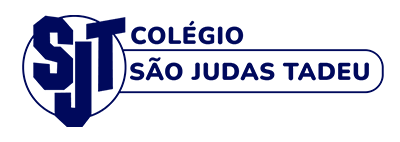 CALENDÁRIO PEDAGÓGICO / 2024 – ENSINO FUNDAMENTAL I (6º ao 9º Ano)LEGENDAMÊS12345678910111213141516171819202122232425262728293031JANFSDSDSDSDFEVRAASDSDRFRRRSDSDMARSDSDP1P1P1P1P1SDP12ª CH2ª CHSDI SIMI SIMFSDABRSDP2P2SDP2P2P2P22ª CHSDRF2ª CHBOLSDMAIFSDSDP3SDP3P3P3P3P3SD2ª CH2ª CHFRJUNSDII SIMII SIMSDSDSDP4P4P4P4P4SDJULP42ª CH2ª CHSDBOLSDBOLRRRRSDRRRRRSDRAGOSDSDP5SDP5P5P5P5P5SD2ª CH2ª CHSSETDSDIII SIMIII SIMSDP6P6P6P6P6SDP62ª CH2ª CHBOLSDOUTSDSDRFSDP7P7P7P7P7SDP72ª CH2ª CHNOVSDIV SIMIV SIMSDFSDFP8P8SDP8P8P8P8P8SDEZD2ª CH2ª CHRPSDPFPFPFPFPFSDRFFORMSDFSDRAAReunião de Apresentação e AcolhimentoInício de Semestre Letivo I, II, III e IV SIMSimulados (A partir do 3º Ano)P1, P2, P3, P4, P5, P6, P7 e P8Etapas de AvaliaçãoREC I, II e IIIPeríodos de Recuperação Bimestral (no contra turno)BOLDivulgação do Boletim EscolarRPResultado ParcialPFPeríodo de Provas FinaisRFResultado FinalFORMFormatura